RÉFÉRENTIEL D’EVALUATION EPS Bac ProEtablissement LPO NORD CARAÏBE  BELLEFONTAINELPO NORD CARAÏBE  BELLEFONTAINEChamp d’Apprentissage n°3Champ d’Apprentissage n°3Activité Physique Sportive ArtistiqueRéaliser une prestation corporelle destinée à être vue et appréciée par autruiRéaliser une prestation corporelle destinée à être vue et appréciée par autruiDANSE TRADITIONNELLE : BÈLÈRepères d’évaluation de l’AFL 1Réaliser individuellement ou collectivement une prestation face à un public. Réaliser individuellement ou collectivement une prestation face à un public. Principes d’évaluation L’AFLP 1 et l'AFLP 2 s’évaluent le jour du CCF en croisant l’interprétation et la qualité de la prestation.L’AFLP 3, l’AFLP 4, l’AFLP 5 et l’AFLP 6 s’évaluent au fil de la séquence d’enseignement. Seront retenus deux AFLP parmi les 4 dernières.L’AFLP 1 et l'AFLP 2 s’évaluent le jour du CCF en croisant l’interprétation et la qualité de la prestation.L’AFLP 3, l’AFLP 4, l’AFLP 5 et l’AFLP 6 s’évaluent au fil de la séquence d’enseignement. Seront retenus deux AFLP parmi les 4 dernières.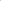 Barème et notation AFLP1AFLP2Barème et notation 7 pts5 ptsBarème et notation Choix possibles pour les élèves Principe d’élaboration de l’épreuve du contrôle en cours de formationPrincipe d’élaboration de l’épreuve du contrôle en cours de formationPrincipe d’élaboration de l’épreuve du contrôle en cours de formationPrincipe d’élaboration de l’épreuve du contrôle en cours de formationPrincipe d’élaboration de l’épreuve du contrôle en cours de formationDANSE TRADITIONNELLE : BÈLÈ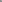 Composer et interpréter une danse collective à partir de démarches spécifiques à la composition.  La chorégraphie collective est composée de 8 élèves. Durée (4’à 6’), espace scénique et emplacement des spectateurs définis par l’enseignant. L’œuvre sonore est choisie par les élèves, ou si possibilité, par l’orchestre. La tenue traditionnelle (jupe évasée, haut décent, et "carré madras" pour les filles et pantalon et t-shirt, pour les garçons). La prestation sera enrichie par l’engagement émotionnel, moteur, mais aussi par la relation entre les danseurs et la lisibilité chorégraphique. Repérer les éléments de composition et en apprécier la pertinence au regard du propos chorégraphique.Lors de la présentation, les élève spectateurs doivent apprécier les principes de composition et d’interprétation des danseurs grâce à une fiche fournie par l’enseignant.Composer et interpréter une danse collective à partir de démarches spécifiques à la composition.  La chorégraphie collective est composée de 8 élèves. Durée (4’à 6’), espace scénique et emplacement des spectateurs définis par l’enseignant. L’œuvre sonore est choisie par les élèves, ou si possibilité, par l’orchestre. La tenue traditionnelle (jupe évasée, haut décent, et "carré madras" pour les filles et pantalon et t-shirt, pour les garçons). La prestation sera enrichie par l’engagement émotionnel, moteur, mais aussi par la relation entre les danseurs et la lisibilité chorégraphique. Repérer les éléments de composition et en apprécier la pertinence au regard du propos chorégraphique.Lors de la présentation, les élève spectateurs doivent apprécier les principes de composition et d’interprétation des danseurs grâce à une fiche fournie par l’enseignant.Composer et interpréter une danse collective à partir de démarches spécifiques à la composition.  La chorégraphie collective est composée de 8 élèves. Durée (4’à 6’), espace scénique et emplacement des spectateurs définis par l’enseignant. L’œuvre sonore est choisie par les élèves, ou si possibilité, par l’orchestre. La tenue traditionnelle (jupe évasée, haut décent, et "carré madras" pour les filles et pantalon et t-shirt, pour les garçons). La prestation sera enrichie par l’engagement émotionnel, moteur, mais aussi par la relation entre les danseurs et la lisibilité chorégraphique. Repérer les éléments de composition et en apprécier la pertinence au regard du propos chorégraphique.Lors de la présentation, les élève spectateurs doivent apprécier les principes de composition et d’interprétation des danseurs grâce à une fiche fournie par l’enseignant.Composer et interpréter une danse collective à partir de démarches spécifiques à la composition.  La chorégraphie collective est composée de 8 élèves. Durée (4’à 6’), espace scénique et emplacement des spectateurs définis par l’enseignant. L’œuvre sonore est choisie par les élèves, ou si possibilité, par l’orchestre. La tenue traditionnelle (jupe évasée, haut décent, et "carré madras" pour les filles et pantalon et t-shirt, pour les garçons). La prestation sera enrichie par l’engagement émotionnel, moteur, mais aussi par la relation entre les danseurs et la lisibilité chorégraphique. Repérer les éléments de composition et en apprécier la pertinence au regard du propos chorégraphique.Lors de la présentation, les élève spectateurs doivent apprécier les principes de composition et d’interprétation des danseurs grâce à une fiche fournie par l’enseignant.Composer et interpréter une danse collective à partir de démarches spécifiques à la composition.  La chorégraphie collective est composée de 8 élèves. Durée (4’à 6’), espace scénique et emplacement des spectateurs définis par l’enseignant. L’œuvre sonore est choisie par les élèves, ou si possibilité, par l’orchestre. La tenue traditionnelle (jupe évasée, haut décent, et "carré madras" pour les filles et pantalon et t-shirt, pour les garçons). La prestation sera enrichie par l’engagement émotionnel, moteur, mais aussi par la relation entre les danseurs et la lisibilité chorégraphique. Repérer les éléments de composition et en apprécier la pertinence au regard du propos chorégraphique.Lors de la présentation, les élève spectateurs doivent apprécier les principes de composition et d’interprétation des danseurs grâce à une fiche fournie par l’enseignant.Composer et interpréter une danse collective à partir de démarches spécifiques à la composition.  La chorégraphie collective est composée de 8 élèves. Durée (4’à 6’), espace scénique et emplacement des spectateurs définis par l’enseignant. L’œuvre sonore est choisie par les élèves, ou si possibilité, par l’orchestre. La tenue traditionnelle (jupe évasée, haut décent, et "carré madras" pour les filles et pantalon et t-shirt, pour les garçons). La prestation sera enrichie par l’engagement émotionnel, moteur, mais aussi par la relation entre les danseurs et la lisibilité chorégraphique. Repérer les éléments de composition et en apprécier la pertinence au regard du propos chorégraphique.Lors de la présentation, les élève spectateurs doivent apprécier les principes de composition et d’interprétation des danseurs grâce à une fiche fournie par l’enseignant.Repères d’évaluationRepères d’évaluationRepères d’évaluationRepères d’évaluationRepères d’évaluationRepères d’évaluationAFLP1 7PtsAccomplir une prestation animée d’une intention dans la perspective d’être jugé et/ou appréciéAccomplir une prestation animée d’une intention dans la perspective d’être jugé et/ou appréciéAccomplir une prestation animée d’une intention dans la perspective d’être jugé et/ou appréciéAccomplir une prestation animée d’une intention dans la perspective d’être jugé et/ou appréciéAccomplir une prestation animée d’une intention dans la perspective d’être jugé et/ou appréciéEléments à évaluerEléments à évaluerDegré 1Degré 2Degré 3Degré 4Interprétation (danseur)Engagement moteur, NRJ, Endurance, Personnalisation des pas.  Engagement émotionnel, Relation à la symbolique, Aide, Liberté dans sa danse.  Interprétation (danseur)Engagement moteur, NRJ, Endurance, Personnalisation des pas.  Engagement émotionnel, Relation à la symbolique, Aide, Liberté dans sa danse.  L'élève cherche à minimiser les moments d'exposition face au regard d'autrui qu'il redoute.Pas de posture, présence et concentration faible. Regarde ses pieds.0 pt                                          1ptL’élève se produit dans l’intention de reproduire la forme qu’il a mémorisée sans prise en compte du regard d’autrui.  Posture et concentration intermittentes.Présence intermittente1 pt                                 1.5 ptsL’élève assume sa présence face au public ou aux juges. Il se produit avec l’intention intermittente de capter l’attention des spectateurs ou du juge.  Présence impliquée et libre. Posture permanente 1.5 pts                                     2.5ptsL’élève assure une présence qui rayonne et cherche à « accrocher » le regard du spectateur ou du juge tout au long de la prestation Présence engagée et/ou nuancée.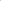  2.5 pts                                  3.5ptsComposition (groupe)Lisibilité, développement chorégraphique, Gestion de l’espace.  Relation entre les danseurs (jé), avec le tambour, le chant, Utilisation tenue.  Composition (groupe)Lisibilité, développement chorégraphique, Gestion de l’espace.  Relation entre les danseurs (jé), avec le tambour, le chant, Utilisation tenue.  Projet absent ou confusAbsence de lisibilité, se trompe dans les déplacements du carré.Ne connais pas les rôles. Pas de gestion de l’espacePas de jeu avec le/la partenaire,  0 pt                                          1ptProjet inégalLisibilité intermittente, des erreurs dans le déplacement.Partenaire vu par intermittence,1 pt                                 1.5 ptsProjet lisible et organiséLisibilité permanente.Procédés pertinentsEspace utiliséProjet épuré et structuréLisibilité structurée, procédés affirmés, singuliersEspace singulierLa tenue est utilisée à bon escient. 2.5 pts                                  3.5ptsComposition (groupe)Lisibilité, développement chorégraphique, Gestion de l’espace.  Relation entre les danseurs (jé), avec le tambour, le chant, Utilisation tenue.  Composition (groupe)Lisibilité, développement chorégraphique, Gestion de l’espace.  Relation entre les danseurs (jé), avec le tambour, le chant, Utilisation tenue.  Projet absent ou confusAbsence de lisibilité, se trompe dans les déplacements du carré.Ne connais pas les rôles. Pas de gestion de l’espacePas de jeu avec le/la partenaire,  0 pt                                          1ptProjet inégalLisibilité intermittente, des erreurs dans le déplacement.Partenaire vu par intermittence,1 pt                                 1.5 ptsCouple de danseurs 1.5 pts                                     2.5ptsProjet épuré et structuréLisibilité structurée, procédés affirmés, singuliersEspace singulierLa tenue est utilisée à bon escient. 2.5 pts                                  3.5ptsRepères d’évaluation de l’AFLP2Repères d’évaluation de l’AFLP2Repères d’évaluation de l’AFLP2Repères d’évaluation de l’AFLP2Repères d’évaluation de l’AFLP2Repères d’évaluation de l’AFLP2AFLP2Mobiliser des techniques de plus en plus complexes pour rendre plus fluide la prestation et pour l’enrichir de formes corporelles variées et maitriséesMobiliser des techniques de plus en plus complexes pour rendre plus fluide la prestation et pour l’enrichir de formes corporelles variées et maitriséesMobiliser des techniques de plus en plus complexes pour rendre plus fluide la prestation et pour l’enrichir de formes corporelles variées et maitriséesMobiliser des techniques de plus en plus complexes pour rendre plus fluide la prestation et pour l’enrichir de formes corporelles variées et maitriséesMobiliser des techniques de plus en plus complexes pour rendre plus fluide la prestation et pour l’enrichir de formes corporelles variées et maitriséesEléments à évaluer retenu Eléments à évaluer retenu Degré 1 Degré 2 Degré 3 Degré 4 L’élève utilise des techniques d’une motricité rassurante et usuelle sans grande variation de rythme ou d’espace.0 point -----------------0,5 pointL’élève utilise des techniques hésitantes et limitées qui provoquent des déséquilibres mal contrôlés. Les formes utilisées restent simples sans prise de risque.1 point ---- ----------------2 pointsL’élève mobilise des techniques stabilisées, équilibrées, fluides, différenciant les vitesses, les amplitudes, les contractions et les relâchements nécessaires.2,5 points -----------------4 pointsL’élève maitrise des techniques permettant le contrôle des rotations, de la variation d’amplitude et d’énergie, des équilibres statiques ou dynamiques et les adapte à la présence éventuelle de partenaires.4,5 points ------------------5 pointsEVALUATION AU FIL DE LA SEQUENCEEVALUATION AU FIL DE LA SEQUENCEEVALUATION AU FIL DE LA SEQUENCEEVALUATION AU FIL DE LA SEQUENCEEVALUATION AU FIL DE LA SEQUENCEEVALUATION AU FIL DE LA SEQUENCEAFLP 3évaluéComposer et organiser dans le temps et l’espace le déroulement des moments forts et faibles de sa prestation pour se produire devant des spectateurs/juges.Composer et organiser dans le temps et l’espace le déroulement des moments forts et faibles de sa prestation pour se produire devant des spectateurs/juges.Composer et organiser dans le temps et l’espace le déroulement des moments forts et faibles de sa prestation pour se produire devant des spectateurs/juges.Composer et organiser dans le temps et l’espace le déroulement des moments forts et faibles de sa prestation pour se produire devant des spectateurs/juges.Composer et organiser dans le temps et l’espace le déroulement des moments forts et faibles de sa prestation pour se produire devant des spectateurs/juges.Degré 1Degré 2Degré 3Degré 4L’élève prévoit une succession de formes répondant simplement à l’exigence formelle de l’épreuve et l’exécute avec beaucoup d’approximations.L’élève juxtapose les temps forts et faibles de sa prestation sans intention précise. L’exécution se réalise avec quelques hésitations.  L’élève compose et exécute une suite organisée de formes destinées à produire les effets artistiques ou acrobatiques recherchés. L’élève accentue l’alternance et la fluidité entre les différents temps de sa prestation pour captiver l’attention du juge ou du spectateur.EVALUATION AU FIL DE LA SEQUENCEEVALUATION AU FIL DE LA SEQUENCEEVALUATION AU FIL DE LA SEQUENCEEVALUATION AU FIL DE LA SEQUENCEEVALUATION AU FIL DE LA SEQUENCEEVALUATION AU FIL DE LA SEQUENCEAFLP 4Non évaluéAssumer les rôles inhérents à la pratique artistique et acrobatique notamment en exprimant et en écoutant des arguments sur la base de critères partagés, pour situer une prestation.Assumer les rôles inhérents à la pratique artistique et acrobatique notamment en exprimant et en écoutant des arguments sur la base de critères partagés, pour situer une prestation.Assumer les rôles inhérents à la pratique artistique et acrobatique notamment en exprimant et en écoutant des arguments sur la base de critères partagés, pour situer une prestation.Assumer les rôles inhérents à la pratique artistique et acrobatique notamment en exprimant et en écoutant des arguments sur la base de critères partagés, pour situer une prestation.Assumer les rôles inhérents à la pratique artistique et acrobatique notamment en exprimant et en écoutant des arguments sur la base de critères partagés, pour situer une prestation.Degré 1Degré 2Degré 3Degré 4L’élève porte peu d’attention aux rôles qu’on lui confie. Il écoute peu et/ou n’exprime pas son point de vue.L’élève connaît les fonctions du rôle qu’il doit assurer, mais l’assume difficilement sans le recours à une aide extérieure. L’élève assume avec attention et fiabilité les rôles qu’on lui confie (chorégraphe, partenaire d’entrainement, juge, spectateur…). Il exprime ses choix et écoute ceux des autresL’élève devient une ressource pour le groupe dans les différents rôles qu’il assume. Il argumente son point de vue sans l’imposer.VALUATION AU FIL DE LA SEQUENCEVALUATION AU FIL DE LA SEQUENCEVALUATION AU FIL DE LA SEQUENCEVALUATION AU FIL DE LA SEQUENCEVALUATION AU FIL DE LA SEQUENCEVALUATION AU FIL DE LA SEQUENCEAFLP 5 évaluéSe préparer et s’engager pour présenter une prestation optimale et sécurisée à une échéance donnée .Se préparer et s’engager pour présenter une prestation optimale et sécurisée à une échéance donnée .Se préparer et s’engager pour présenter une prestation optimale et sécurisée à une échéance donnée .Se préparer et s’engager pour présenter une prestation optimale et sécurisée à une échéance donnée .Se préparer et s’engager pour présenter une prestation optimale et sécurisée à une échéance donnée .Degré 1Degré 2Degré 3Degré 4L’élève se prépare de façon succincte et superficielle. Il gère difficilement l’émotion de l’épreuve. Il ignore ou n’applique pas les consignes principales de sécuritéL’élève se prépare de façon globale. Il connaît les règles principales de sécurité, mais les applique avec hésitation.L’élève produit un échauffement complet, autonome et s’engage avec concentration. Il respecte les règles de sécurité et adopte une attitude sereine et rassurante.L’élève produit un échauffement personnalisé et s’engage pleinement dans son rôle.Il mobilise ses partenaires et dynamise le groupe autour d’une pratique responsableEVALUATION AU FIL DE LA SEQUENCEEVALUATION AU FIL DE LA SEQUENCEEVALUATION AU FIL DE LA SEQUENCEEVALUATION AU FIL DE LA SEQUENCEEVALUATION AU FIL DE LA SEQUENCEEVALUATION AU FIL DE LA SEQUENCEAFLP 6Non évaluéS’enrichir de la connaissance de productions de qualité issues du patrimoine culturel artistique et gymnique pour progresser dans sa propre pratique et aiguiser son regard de spectateur .S’enrichir de la connaissance de productions de qualité issues du patrimoine culturel artistique et gymnique pour progresser dans sa propre pratique et aiguiser son regard de spectateur .S’enrichir de la connaissance de productions de qualité issues du patrimoine culturel artistique et gymnique pour progresser dans sa propre pratique et aiguiser son regard de spectateur .S’enrichir de la connaissance de productions de qualité issues du patrimoine culturel artistique et gymnique pour progresser dans sa propre pratique et aiguiser son regard de spectateur .S’enrichir de la connaissance de productions de qualité issues du patrimoine culturel artistique et gymnique pour progresser dans sa propre pratique et aiguiser son regard de spectateur .Degré 1Degré 2Degré 3Degré 4L’élève reste centré sur sa pratique personnelle sans chercher à s’enrichir de références culturelles.L’élève évoque quelques éléments issus du patrimoine culturel, mais ne perçoit pas de lien avec sa pratique scolaire.L’élève connaît quelques références culturelles et effectue des liens avec sa production scolaire. Sur la base de quelques critères simples, il peut décrire une prestation professionnelle.L’élève connaît plusieurs formes artistiques ou acrobatiques en lien avec sa pratique et peut s’en inspirer. Il peut commenter et engager une discussion autour d’une prestation professionnelleTYPES D’ADAPTATIONHANDICAP AUDITIFCOMPORTEMENTS REPÉRABLESDifficultés à percevoir les sons. Pertes sensorielles =>handicap de communication=>handicap socialFaible estime de soi. Isolement, frustrationPRÉCAUTIONS À PRENDREL’aménagement va être axé principalement sur la communication. Convenir d’un code commun de communication. Etre à l’écoute de l’élève, être proche de lui pour les consignes, si possible en face de lui pour qu’il puisse voir le visage du partenaire et en déchiffrer l’expression. Répéter les choses, les montrerADAPTATIONS POSSIBLESAugmentation du volume sonorePraticable en bois pour sentir les vibrationsUtilisation du « SubPac », sac à dos connecté qui transmet les vibrationsAccorder plus de temps pour l’apprentissageEtre moins exigeant sur la variété des pasAppareil lumineux qui varie selon le rythme et l’intensité.BARÈMES SPÉCIFIQUESMettre l’accent sur l’investissementMettre plus de points sur l’AFL 3 (observateur, analyse, déroulement du "carré bèlè", tenue)Place de l’Auto évaluation